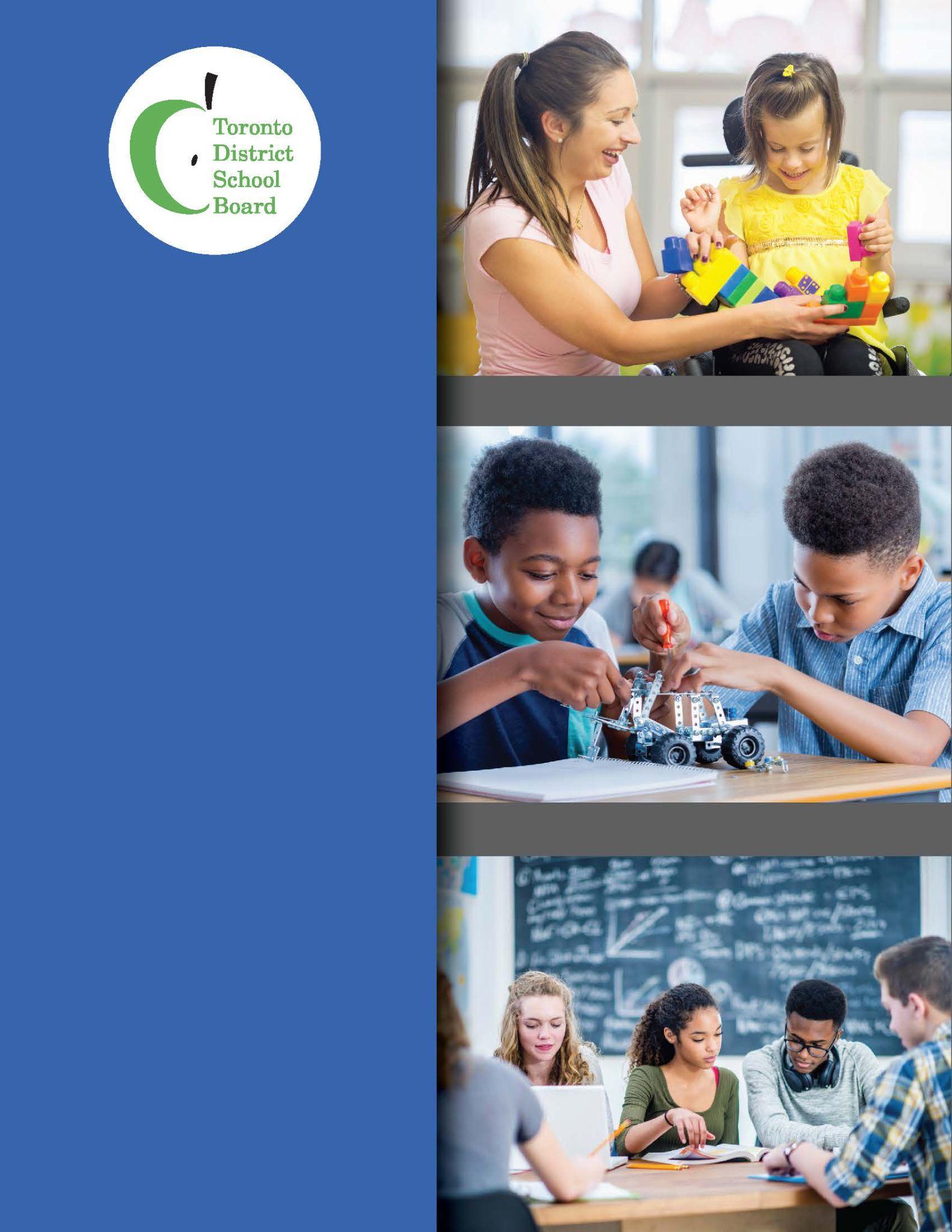     برائے والدین اور نگہداشت کنندگاناپنے طلبہ، سکولوں، اور کمیونٹیز کی خدمت میں کوشاں    2021TDSB            :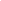               :www.tdsb.on.ca/specialeducation  2  3:140 Borough Drive, Scarborough, Ontario M1P 4N6(416)396-7968  1  4: 1 Civic Centre Court, Etobicoke, OntarioM9C 2B3 (416)394-4898/  () /   ( )           (TDSB)                      ""           (IPRC)                    * IPRC      (*     	TDSB 	 ""         (TDSB)      TDSB         :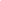    /  ()/   ()                      TDSB                                       TDSB                                                                                 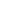 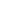                    :  (    IEP  )                           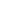 TDSB                                                      TDSB         ""                          خصوصی تعلیمی منصوبہ یہاں دیکھا جا سکتا ہے: www.tdsb.on.ca/ specialeducation۔                                  (Ontario) ریگولیشن 181/98 IEPs        IEP                : –                             30     IEP             /               IEP                       /        ملاحظہ کریں: انفرادی تعلیمی منصوبے کے (IEP)  وسائل کی رہنمائی یہاں دستیاب ہے: http://www.edu.gov.on.ca/ eng/general/elemsec/speced/guide/resource/۔   ""                "                                  (IPRC)                              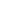    (IEP)      (IEP)                  /                                  (IPRC)                   /       (IPRC)       181/98         IPRCs               ""                  IPRC                           TDSB              TDSB IPRC      IPRC   IPRC    :          :IPRC                      IPRC      :    (SST)                 IPRC                                    IPRC              15                 IPRC           IPRC      181/98   16           :  IPRC              (  )         IPRC         :       (                   IPRC            IPRC           15            IPRC                                                                     IPRC                         IPRC                                :                          IPRC                          IPRC                                IPRC     IPRC               IPRC               :                (    16            )                         16                                     16                             IPRC                       TDSB     IPRC                     IPRC          IPRC                                       :IPRC          IPRC                                             IPRC          IPRC         :          IPRC    IPRC          IPRC            :IPRC              IPRC   IPRC                   IPRC        IPRC                    IPRC                                      IPRC                                IPRC                 IPRC                :             /                   (IEP)                                        "  "                             IPRC              IPRC                    :    15   IPRC    IPRC                        30                           15         IPRC                    IPRC       IPRC        IPRC         IPRC                                 :     (Director and Secretary TreasurerToronto District School Board, 5050 Yonge Street, Toronto, ON, M2N 5N8.        :  ()                  :                           ریگولیشن 181/98                        30        (                IPRC                           /     (  16                             3            :IPRC            IPRC                           30                              )    IPRC                      /                                 IPRC              IPRC            IPRC               IPRC                                 IEP    IPRC                                              IPRC       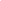     (TDSB)                 /                  TDSB     SEPRC        TDSB                              TDSB        ( )                           (IPRC)                                                                TDSB      ( )           (  )       TDSB       SEPRC      SEPRC                         /     TDSB    (  )                 SEPRC                  IPRC    /  ()/   ( )   SEPRC                               /                      SEPRC                      /  SEPRC                 IPRC         /  SEPRC                         SEPRC  SEPRC      IPRC   TDSB  SEPRC      :   SEPRCs   TDSB                                          SEPRC                       SEPRC                     : ()             SEPRC    SEPRC              :         ()SEPRC   /  () /   ( )                    /    (                                  SEPRC         /                  SEPRC      /   SEPRC                              SEPRC                     /                   /  () /   ( )                                    /  () /   ( )     /  () /   ( )      TDSB    SEPRC            SEPRC    SEPRC                       (IPRC)                     :     (                        )    (IEP)    ( - OT/PT) نشوونما کے ماضی کا ایک فارم (     2      )     (  )     /  ()/   ( ) SEPRC    SEPRC     SEPRC       TDSB    /  ()/   ( )      SEPRC      :             /  ()/   ( )                                   SEPRC                     /                         SEPRC     SEPRC  /  () /   ( )                                                         SEPRC   /  () /   ( )     SEPRC                                          SEPRC    :                        TDSB                   TDSB                        IPRC           SEPRC   /             SEPRC                /  () /   ( ) SEPRC  ()            SEPRC                /  ()/   ( )                                             IPRC         9              9                    (                   SST                                        IPRC  SEPRC                          SEPRC                IPRC (        )                   /  ()/   ( ) SEPRC             SEPRC                                          IST (   )  SST (   )       /  () /   ( )  (    )                            SEPRC   IPRC       :      IPRC     :SEPRC       181/98             (SST)    /            SEPRC     (SST)        /         /  SEPRC   ()                       IPRC     /                   /                 (SEAC)   SEAC       SEAC            www.tdsb.on.ca/seac         296                  :/                  TDSB میں خصوصی تعلیم کے بارے میں ایسے سوالات ہیں جن کے جواب معلوم نہیں تو، TDSB کی ویب سائٹ پر یہاں ملاحظہ کریں: www tdsb.on.ca/specialeducation۔ آپ اپنے مقامی علاقے میں                           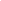 Ernest C.Drury سکولRobarts سکولSir James Whitney سکولCentre Jules-Léger255 Ontario Street SouthMilton, ON L9T 2M51090 Highbury Avenue, Box 7360, Station E, London, ON N5Y 4V9350 Dundas Street West, Belleville, ON K8P 1B2(         )281 rue Lanark, Ottawa,ON K1Z 6R8905-878-2851TTY:905-878-7195/TTY: 519-453-4400/TTY: 613-967-2823:613-761-9300TTY:613-761-9302/9304                              IPRC                                                                                                   "  "                              W. RossMacdonald سکول سے منسوب کی جاتی ہیں350 Brant Avenue,Brantford, ON N3T 3J9:519-759-0730- /     (ADD/ADHD                   /                                  :255 Ontario Street, South Milton, ON L9T 2M5 :905-878-2851	:  905-878-5405Sagonaska سکولTrillium سکولAmethyst سکول350 Dundas Street West, Belleville, ON K8P 1B2347 Ontario Street South, Milton, ON L9T 3X91090 Highbury Avenue, London, ON N5Y 4V9: 613-967-2830: 905-878-8428: 519-453-4408Centre Jules-Léger(     ) 281 rue Lanark, Ottawa, ON K1Z 6R8: 613-761-9300 TTY: 613-761-9302/930